Deklaracja CzłonkowskaImię i nazwisko ................................................................................................................................. Tytuł naukowy (zawodowy) ................................................................................................................................. Miejsce pracy (nazwa, adres, telefon, e-mail) ....................................................................................................................................................... ....................................................................................................................................................... ....................................................................................................................................................... 	Oświadczam, że jestem studentem, doktorantem lub emerytem	Deklaruję przynależność do PTTS. Członkiem wprowadzającym jest ...........................................................................Wyrażam zgodę na przetwarzanie moich danych osobowych w związku z moim członkostwem w PTTS. Jednocześnie oświadczam, że zostałem/am poinformowany/a o przysługującym mi prawie dostępu do treści moich danych oraz ich poprawiania, wycofania zgody na ich przetwarzanie w każdym czasie, jak również, że podanie tych danych było dobrowolne.Podstawa prawna: pkt 32, pkt 42, pkt 43, pkt 171 preambuły, art. 4 pkt 11, art. 5 ust. 1 lit. b, art. 7 rozporządzenia Parlamentu Europejskiego i Rady (UE) 2016/679 z 27 kwietnia 2016 r. w sprawie ochrony osób fizycznych w związku z przetwarzaniem danych osobowych i w sprawie swobodnego przepływu takich danych oraz uchylenia dyrektywy 95/46/WE - Dz.U. UE. L. z 2016 r. Nr 119, str. 1 Data 	......................... 	 	 	 	Podpis .............................................  Roczna składka członkowska wynosi od 2018 roku:30 złotych rocznie dla członków aktywnych zawodowo15 złotych rocznie dla emerytowanych członków PTTS, doktorantów oraz studentówKonto bankowe, na które należy wpłacać składkę członkowską:  Volkswagen Bank,  nr konta: 51 2130 0004 2001 0622 6724 0001tytułem: składka za rok 20xx Imię i NazwiskoPOLSKIE TOWARZYSTWOTECHNIKI SENSOROWEJPOLSKIE TOWARZYSTWOTECHNIKI SENSOROWEJPOLSKIE TOWARZYSTWOTECHNIKI SENSOROWEJPTTS     Z SIEDZIBĄ   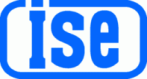   w WARSZAWIEPOLITECHNIKA WARSZAWSKAINSTYTUT SYSTEMÓW ELEKTRONICZNYCH  ul. Nowowiejska 15/19, 00-665 Warszawa